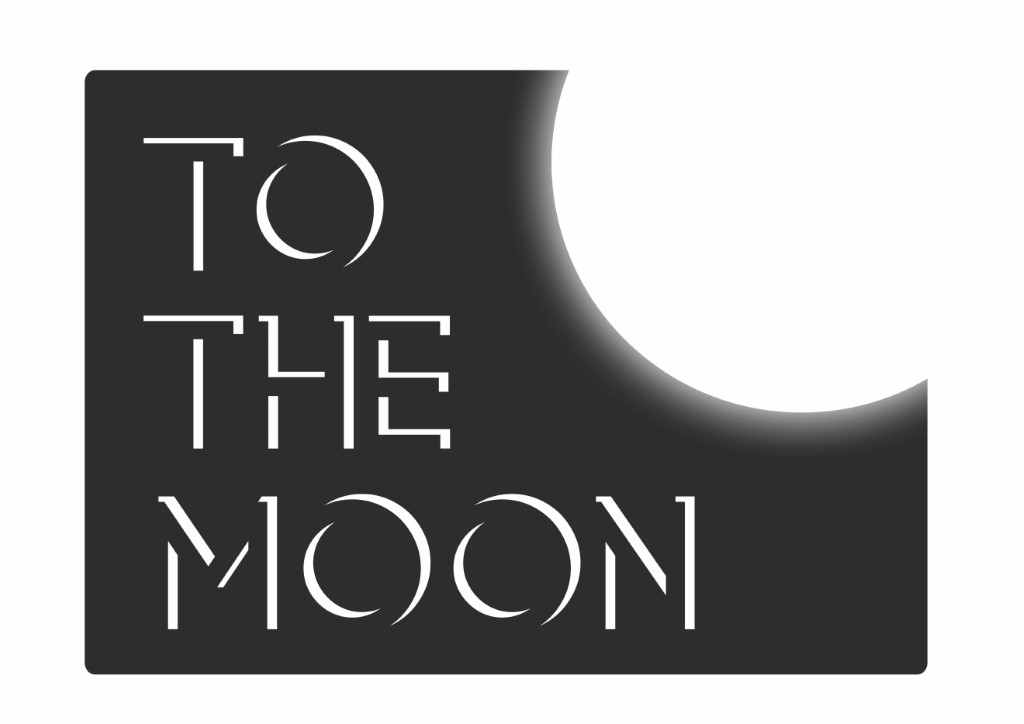 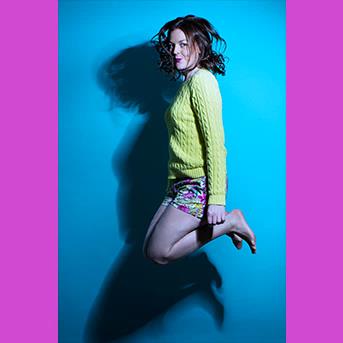 PRESS RELEASE: 18.08.2017